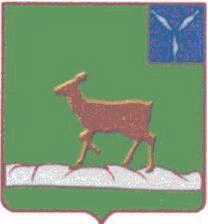 ИВАНТЕЕВСКОЕ РАЙОННОЕ СОБРАНИЕИВАНТЕЕВСКОГО МУНИЦИПАЛЬНОГО РАЙОНАСАРАТОВСКОЙ ОБЛАСТИПервое заседание от 4 октября 2023 года                            с. ИвантеевкаПОВЕСТКА ДНЯ1. Об освобождении от занимаемой должности председателя Ивантеевского районного Собрания Ивантеевского муниципального района Саратовской области.Информация: Председатель  первого заседаниярайонного Собрания2. Об избрании председателя Ивантеевского районного Собрания Ивантеевского муниципального района Саратовской области.Информация: Председатель  первого заседаниярайонного Собрания3. Об освобождении от занимаемой должности секретаря Ивантеевского районного Собрания Ивантеевского муниципального района Саратовской области.Информация: Председатель Ивантеевского районного Собрания4. Об избрании секретаря Ивантеевского районного Собрания Ивантеевского муниципального района Саратовской области.Информация: Председатель Ивантеевского районного Собрания5. О структуре Ивантеевского районного Собрания Ивантеевского муниципального района Саратовской области.Информация: Председатель Ивантеевского районного Собрания6. Об утверждении Положения о постоянных комиссиях  Ивантеевского районного Собрания.Информация: Председатель Ивантеевского районного Собрания7. О создании постоянных депутатских комиссий.	Информация: Председатель Ивантеевского районного Собрания8.  О регистрации депутатской группы Всероссийской политической партии «Единая Россия» в Ивантеевском районном Собрании Ивантеевского муниципального района Саратовской области. Информация: Руководитель депутатской группы9.  Об утверждении Перечня имущества, подлежащего передаче из государственной собственности Саратовской области в муниципальную собственность Ивантеевского муниципального района.Информация: Савенков Ю.Н. – заместитель главы администрации района по строительству, ЖКХ, промышленности, водоснабжению и водоотведению10. О внесении изменений и дополнений в решение районного Собрания от 23 декабря 2022 года № 69 «О бюджете Ивантеевского муниципального района на 2023 год и на плановый период 2024 и 2025 годов».Информация: Лебедихина В.И. – начальник финансового управления администрации Ивантеевского муниципального района11. О внесении изменений в решение районного Собрания от 11.10.2022 г. №36  «Об утверждении «Положения об оплате труда  муниципальных служащих Ивантеевского муниципального района Саратовской области».Информация: Лебедихина В.И. – начальник финансового управления администрации Ивантеевского муниципального района12. О внесении изменений в решение районного Собрания от 23.12.2022 г. №61 «Об утверждении Положения о денежном вознаграждении председателя Контрольно-счетного органа  Ивантеевского муниципального района Саратовской области».Информация: Лебедихина В.И. – начальник финансового управления администрации Ивантеевского муниципального района13. О внесении изменений  в решение районного Собрания от 06.08.2015 №58 «Об утверждении Положения «О денежном вознаграждении главы Ивантеевского муниципального района Саратовской области».Информация: Информация: Лебедихина В.И. – начальник финансового управления администрации Ивантеевского муниципального района14. О внесении изменений и дополнений в решение районного Собрания от 28.07.2023 года №34 «Об утверждении положения о порядке назначения и проведения собрания граждан и конференции граждан (собрание делегатов) на территории Ивантеевского муниципального района Саратовской области».Информация: Председатель Ивантеевского районного Собрания15. Разное.Председатель Ивантеевскогорайонного Собрания  		    А.М. Нелин